ONE DRIVE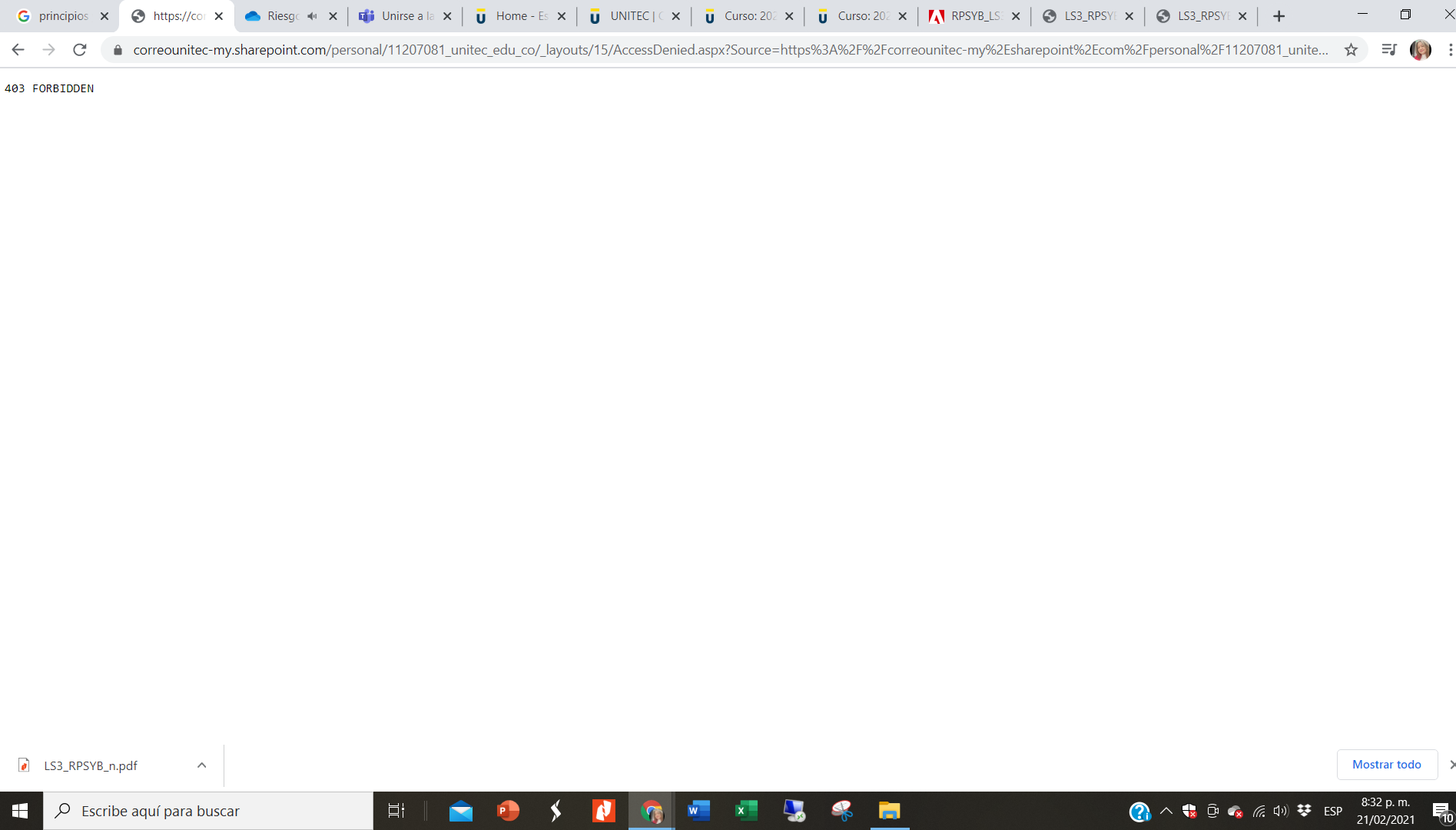 